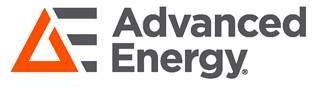 Scholarship Application 2024Please complete all sections of the application.The deadline for submission is May 17th, 2024.Please note that funds will be disbursed via check, payable to the student listed aboveSECTION 2 - ACADEMIC INFORMATIONStudent Name:						University/Colleges Applied to and Expected Annual Costs:Maximum word count: 650-word maxChoose one of the three prompts below and write a 500–650-word essay responding to the topic. Your essay should demonstrate the characteristics of effective writing and highlight your areas of interest, specifically what you hope to accomplish in your future career.NOTE: If the selection committee has reason to believe that the essay submitted is not an original work of the applicant (i.e. AI/ChatGPT generated), the application may be disqualifiedPrompt 1: College entails much more than just attending mandatory classes. What ideas interest you the most? What do you hope to learn from your college experience - both inside and outside of the classroom?Prompt 2: Discuss why you have chosen your field of study. What sets you apart from the crowd?Prompt 3: The lessons we take from obstacles we encounter can be fundamental to later success. Recount a time when you faced a challenge, setback, or failure. How did it affect you, and what did you learn from the experience?In addition to a 500 – 600-word essay responding to the prompts above, please submit a brief paragraph explaining how this scholarship will help you in your academic pursuits and how you plan to use the scholarship. *If the selection committee has reason to believe that the essay submitted is not an original work of the applicant (i.e. AI/ChatGPT generated), the application may be disqualified. *Scholarship details and timelines- Please submit Completed application by May 17th, 2024 which includes:ApplicationTranscript500 – 600 word essay and brief paragraph                   				* If the application is incomplete, it may not be considered*- Feedback to applicants by June 21st, 2024- Funds to be disbursed via check payable to the student by end of July 2024- Funds should be used for educational purposes onlyEligibilityApplicants must be the child of a full- or part-time AE employee.  Grandchildren of employees, children of AE executives (Tier4V, VP or above) and children of the scholarship review committee are not eligible.This program is intended only for applicants currently attending an accredited undergraduate university or college or planning to attend in the upcoming school year.This program does not include scholarships for pursuing advanced degrees, such as master’s or doctoral degrees.If awarded, the funds will be disbursed via check to the student/recipient.Funds should be used for educational purposes.Applications should be submitted to the region for which the student/applicant intends to attend college/university in the upcoming school year.Return applications and send any questions via email to:North American Applicants:	NAScholarship@aei.comAsia / Pacific Applicants:	APACScholarship@aei.comEuropean Applicants:		 EMEAScholarship@aei.comElectronic Submission Only (Applications and essay must be typed)Student Name: Date of Birth:Campus ID Number (IF APPLICABLE):STUDENT Phone:School/Campus Name and Address:STUDENT Permanent Address:School/Campus Phone (IF APPLICABLE):School/Campus Phone (IF APPLICABLE):Student Email Address:Student Email Address:AE Parent's Name and email address:AE Parent's Name and email address:Current School:GPA (Grade Point Average)/ Academic Scores:      (student must submit their transcript with the application!)Academic grade scale - listed from Highest to Lowest (i.e. 1-4 or 4-1)Level of Study: (Undergraduate/Diploma/Certificate)Anticipated Major(s) / Area of Study:University Name: Amount:$$$$